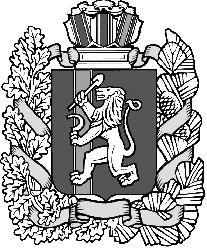 ПРАВИТЕЛЬСТВО КРАСНОЯРСКОГО КРАЯПОСТАНОВЛЕНИЕО внесении изменений в постановление Правительства Красноярского края 
от 11.12.2018 № 722-п «Об утверждении Порядка организации и проведения регионального государственного жилищного надзора в Красноярском крае»В соответствии  с частью 2 статьи 20 Жилищного кодекса Российской Федерации, пунктом 3 статьи 2, статьями 5, 8.1 Федерального закона 
от 26.12.2008 № 294-ФЗ «О защите прав юридических лиц и индивидуальных предпринимателей при осуществлении государственного контроля (надзора) 
и муниципального контроля», постановлением Правительства Российской Федерации от 11.06.2013 № 493 «О государственном жилищном надзоре», статьей 103 Устава Красноярского края, постановлением Правительства Красноярского края от 28.06.2017 № 371-п «Об утверждении Перечня видов регионального государственного контроля (надзора) и органов исполнительной власти Красноярского края, уполномоченных на их осуществление» ПОСТАНОВЛЯЮ:1. Внести в постановление Правительства Красноярского края 
от 11.12.2018 № 722-п «Об утверждении Порядка организации и проведения регионального государственного жилищного надзора в Красноярском крае»   следующие изменения:в Порядке организации и проведения регионального государственного жилищного надзора в Красноярском крае:пункт 4 приложения к указанному Порядку изложить в следующей редакции:«4. Проведение плановых проверок юридических лиц в зависимости от присвоенной их деятельности по управлению многоквартирными домами категории риска осуществляется со следующей периодичностью:для категории высокого риска - 1 раз в 2 года;для категории среднего риска - не чаще 1 раза в 4 года и не реже 1 раза в 5 лет;для категории умеренного риска - не чаще 1 раза в 6 лет и не реже 1 раза в 8 лет.В отношении юридических лиц, чья деятельность отнесена к категории низкого риска, плановые проверки не проводятся.».2. Опубликовать постановление в газете «Наш Красноярский край» 
и на «Официальном интернет-портале правовой информации Красноярского края» (www.zakon.krskstate.ru). 3. Постановление вступает в силу не ранее чем через 10 дней после его официального опубликования.Первый заместительГубернатора края-председатель Правительства края		                                                               Ю.А. Лапшин г. Красноярск               №